БОЙОРОК                                                                                     РАСПОРЯЖЕНИЕ19 ноябрь  2014 й.	                            №  31 р                             19 ноября   2014 г.«О принятии имущества в собственность  администрации сельского поселения Старотумбагушевский сельсовет муниципального района Шаранский район  Республики Башкортостан»	Во исполнение распоряжения главы администрации муниципального района Шаранский район Республики Башкортостан №315-р от 12 декабря 2013 года:Принять в собственность сельского поселения здание мастерской с кадастровым номером 02:53:070101:148, расположенного по адресу: Республика Башкортостан, Шаранский район,  с. Старотумбагушево, ул. Центральная, д.12, общей площадью 59,4  кв.м. балансовой стоимостью 231590 руб 39 коп ,  остаточной стоимостью 0 рублей.Специалисту первой категории  Минлигарееву Р.М. обеспечить государственную  регистрацию и принять на баланс сельского поселения. Контроль за исполнением настоящего распоряжения оставляю за собой.Главы  сельского поселения                                                Бадамшин И.Х.БАШКОРТОСТАН  РЕСПУБЛИКАҺЫШАРАН  РАЙОНЫМУНИЦИПАЛЬ  РАЙОНЫИСКЕ ТОМБАҒОШ АУЫЛ СОВЕТЫАУЫЛ БИЛӘМӘҺЕ СОВЕТЫИске Томбағош ауылы, тел.(34769) 2-47-19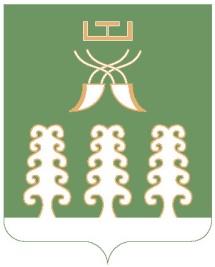 РЕСПУБЛИКА  БАШКОРТОСТАНМУНИЦИПАЛЬНЫЙ РАЙОНШАРАНСКИЙ РАЙОНАДМИНИСТРАЦИЯ  СЕЛЬСКОГО ПОСЕЛЕНИЯСТАРОТУМБАГУШЕВСКИЙ СЕЛЬСОВЕТс. Старотумбагушево, тел.(34769)  2-47-19